Una persona con gripe puede ser contagiosa 1 días antes de desarrollar síntomas de gripe.2 días después de desarrollar síntomas de gripe.hasta 5-7 días después de estar enfermo.todas las anteriores. La gripe usualmente llega gradualmente. VerdaderoFalsoLa temporada de gripe comienza alrededor de 			 y dura hasta Mayo.JunioAgostoOctubreEneroLa CDC recomienda que todos reciban la vacuna contra la gripe cada mes.cada año.si piensan que tienen gripe. cada cinco años. Personas con gripe son más contagiosas durante los primeros 3 días de su enfermedad.  VerdaderoFalsoUna persona con gripe puede ser contagiosa 1 días antes de desarrollar síntomas de gripe.2 días después de desarrollar síntomas de gripe.hasta 5-7 días después de estar enfermo.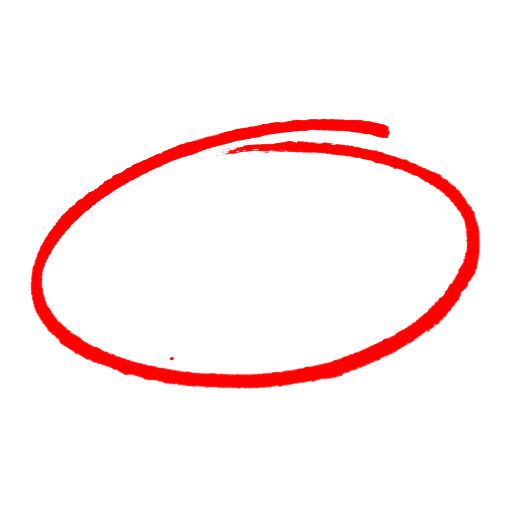 todas las anteriores. La gripe usualmente llega gradualmente. VerdaderoFalsoLa temporada de gripe comienza alrededor de 			 y dura hasta Mayo.JunioAgostoOctubreEneroLa CDC recomienda que todos reciban la vacuna contra la gripe cada mes.cada año.si piensan que tienen gripe. cada cinco años. Personas con gripe son más contagiosas durante los primeros 3 días de su enfermedad.  VerdaderoFalsoSAFETY MEETING QUIZPRUEBA DE REUNIÓN DE SEGURIDADSAFETY MEETING QUIZPRUEBA DE REUNIÓN DE SEGURIDAD